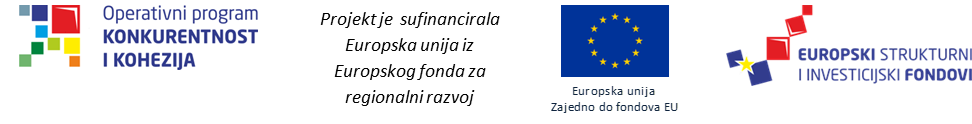 Istraživanje i razvoj smart-grid punionice za električna vozila unutar konstrukcije rotacionog parking sustava (KK. 01.2.1.02.0228)POZIV ZA DOSTAVU PONUDEVRSTA POSTUPKA NABAVE:Poziv na dostavu ponuda s obveznom objavomNAZIV NABAVE:Usluge tehničkog konzultanata 2Zagreb, prosinac 2023.1. OPĆI PODACIPodaci o Naručitelju (NOJN):Naziv naručitelja: 			Markoja d.o.o.Sjedište: 				Selska cesta 93, 10000 ZagrebOIB: 						10585552225	Odgovorna osoba naručitelja: 		Dejan Božić, član uprave/direktorKontakt osoba naručitelja: 		Dubravko PonošTelefon: 				+ 385 99 274 5337Elektronička pošta			 eu.markoja@gmail.com Internet stranica: 			https://markoja.hr/ Popis gospodarskih subjekata s kojima je Naručitelj u sukobu interesaGospodarski subjekti s kojima Naručitelj i s njime povezane osobe i povezana društva u sukobu interesa i ne smiju sklapati ugovore o nabavi (temeljeno na načelu izbjegavanja sukoba interesa):CBC d.o.o, Ulica sv. Roka 5A, 10000 Zagreb, OIB: 022845927222020 d.o.o., Selska cesta 93, 10000 Zagreb, OIB: 31992480379ANBODE d.o.o., Selska cesta 03, Zagreb, OIB: 54098894480Hrvatski akademski vaterpolski klub Mladost, Jarunska 5, Zagreb, OIB: 30065892494NEKRETNINE DUBROVNIK d.o.o., Uvala Baluni 8, Split, OIB: 51633515403VERDELUTION d.o.o., Selska cesta 93, Zagreb, OIB: 58073415831Sveučilište u Splitu, Fakultet elektrotehnike, strojarstva i brodogradnje, Ruđera Boškovića 32, 21000 Split, OIB: 00857144221IRI d.o.o., Cesta dr. F. Tuđmana 273, K. Gomilica, OIB: 04429160778IRI CENTAR d.o.o., Cesta dr. F. Tuđmana 273, K. Gomilica, OIB: 70926422788UMK Mastrinka, Lušiško Brce 4, Kaštel Lukšić, OIB: 72477017032ZAKLADA ZA ISTRAŽIVANJE, RAZVOJ I INOVACIJE, Cesta dr. F. Tuđmana 273, K. Gomilica, OIB: 05252556581Meta Consulting, obrt za poslovne usluge, vl. Tonći Lučić, Dobrilina 7, SplitMETA KONZALTING j.d.o.o., Ruđera Boškovića 20, 21000 Split, OIB: 49128222355EMMI j.d.o.o., Putine 12, Zdenci Brdovečki (Općina Brdovec), OIB: 82592698586I.B. obrt za poslovno savjetovanje, vl. Ivan Barnjak, Putine 12, 10291 Zdenci Brdovečki, OIB: 60015060258PROJEKT LAB, obrt za usluge vl. Matej Jurić, Aleja pomoraca 17, Zagreb, OIB: 91068283404NIS d.o.o. Ruđera Bošovića 9, Split, OIB: 89279236945LOCASTIC d.o.o., Lovački put 7, Split, OIB: 05555436501DIGITAL PROGRES d.o.o, Ljudevita Gaja 18, Sveti Ivan Zelina, OIB: 69745546892PRIGORJE DANAS j.d.o.o., Ljudevita Gaja 18, Sveti Ivan Zelina, OIB: 94046305905Vrsta postupka nabave i vrsta ugovora Postupak nabave s obveznom objavom Poziva na dostavu ponuda sukladno Prilogu ugovora o dodjeli bespovratnih sredstava „Pravila o provedbi postupaka nabava za neobveznike Zakona o javnoj nabavi“.Vrsta ugovora je ugovor o nabavi usluga. Procijenjena vrijednost nabaveProcijenjena vrijednost nabave iznosi: 3.000,00 eura bez PDV-aPojašnjenja i izmjene Poziva za dostavu ponudeZa vrijeme roka za dostavu ponuda gospodarski subjekti mogu zahtijevati pojašnjenja i izmjene Poziva za dostavu ponuda, a Naručitelj je dužan odgovor staviti na raspolaganje putem Internet stranica na kojima je objavljen Poziv za dostavu ponuda bez navođenja podataka o podnositelju zahtjeva.  Zahtjeve za pojašnjenje Poziva za dostavu ponuda gospodarski subjekti mogu uputiti isključivo pisanim putem na adresu elektroničke pošte eu.markoja@gmail.com . U predmetu poruke potrebno je navesti naziv nabave. Tijekom roka za dostavu ponuda, Naručitelj može iz bilo kojeg razloga izvršiti izmjene/dopune Poziva za dostavu ponuda. Naručitelj će osigurati dostupnost izmjena svim zainteresiranim gospodarskim subjektima na istim mjestima na kojima je objavljen Poziv za dostavu ponuda. U slučaju potrebe izmjene Poziva za dostavu ponuda tijekom posljednjih 5 dana prije isteka inicijalnog roka za dostavu ponuda, Naručitelj će razmjerno produljiti rok za dostavu ponuda za minimalno 5 dana, računajući od dana objave izmjene. Naručitelj ne snosi nikakvu odgovornost ukoliko Ponuditelji nisu pravovremeno preuzeli pojašnjenja Poziva za dostavu ponuda.PODACI O PREDMETU NABAVEPredmet nabave i opis zadatkaPredmet nabave je usluga izrade elektrotehničkog projekta izvedenog stanja Markoja Rotacionog Parkinga RP8 koji se nalazi u Dugom Selu, Rugvička ulica 151a.Usluga uključuje izradu tri projekta izvedenog stanja: a)	Elektrotehnički projekt izvedenog stanja upravljačkog razdjelnika,b)	Elektrotehnički projekt izvedenog stanja energetskog razdjelnika ic)	Elektrotehnički projekt izvedenog stanja električnih instalacija RP8 platforme.Upravljački razdjelnikUpravljački razdjelnik je vanjski razdjelnik dimenzija 1250 x 1000 x 420 mm. Osnovni element upravljačkog razdjelnika je PLC S71200 koji preko frekvencijskog pretvarača upravlja sa motorom rotacione platforme i preko sklopnika s napajanjem platformi. Energetski razdjelnikEnergetski razdjelnik je vanjski razdjelnik dimenzija 1250 x 1000 x 420 mm koji kombinira više izvora napajanja za napajanje upravljačkog razdjelnika i punjača električnih vozila. Osnovni element energetskog razdjelnika je trofazni hibridni pretvarač FUJI SOLAR. Razdjelnik u sebi sadrži baterijsko skladište te komponente za uključenje solarnih panela te preuzimanje električne energije iz mreže i /ili vanjskog agregata.Električne instalacije RP8 platformeElektrične instalacije RP8 platforme odnosi se na napajanje, komunikacijske kabele i kliznu šinu preko koji se obavlja spajanje motora i druge sigurnosne opreme na upravljački i energetski razdjelnik.Isporuka usluge uključuje:•	Izlazak na teren i snimanje elektrotehničkog razvoda,•	Projektiranje izvedenog stanja u nekom od za to predviđenih CAD alata,•	Ispis i dostava projekata izvedenog stanja u elektroničkom PDF formatu,•	Dostavu izvornih datoteka koje sadrže nacrte i grafičke elemenate korištene u projektima.Dokaz izvršenjaDokaz izvršenja su dostavljeni elektrotehnički projekti izvedenog stanja (3) napravljenih prema pravilima struke koji opisuju izvedeno stanje Markoja RP8 vertikalnog parkirališta koji ima mogućnost punjenja električnih vozila.Komunikacija unutar projekta i projektnog tima je na hrvatskom jeziku koji je i službeni jezik izvršenja usluge. Predmet nabave nije podijeljen u grupe i ponuditelji su dužni ponuditi cjeloviti predmet nabave.Količina predmeta nabaveKoličine predmeta nabave je točna i odnosi se na tri elektrotehnička projekta izvedenog stanja, kako je specificirano u točki 2.1. ovog Poziva.Mjesto isporuke predmeta nabave: Mjesto isporuke predmeta nabave je sjedište Naručitelja ili drugo ovisno o vrsti poslova koji se obavljaju.Rok izvršenja predmeta nabave: Rok izvršenja usluge je 10 dana od dana sklapanja ugovora.ISKLJUČENJEOsnove za isključenje gospodarskog subjekta:Gospodarski subjekt bit će isključen iz postupka nabave u sljedećim slučajevima:Ako je on ili osoba ovlaštena po zakonu za zastupanje ponuditelja (osobe koja je član upravnog, upravljačkog ili nadzornog tijela ili ima ovlasti zastupanja, donošenja odluka ili nadzora toga gospodarskog subjekta) pravomoćno osuđena za bilo koje od sljedećih kaznenih djela odnosno za odgovarajuća kaznena djela prema propisima države sjedišta ponuditelja ili države čiji je državljanin osoba ovlaštena po zakonu za zastupanje ponuditelja:Sudjelovanje u zločinačkoj organizaciji, zločinačko udruženje, počinjenje kaznenog djela u sastavu zločinačkog udruženja, udruživanje za počinjenje kaznenih djela, terorizam ili kaznena djela povezana s terorističkim aktivnostima, pranje novca ili financiranje terorizma, dječji rad ili druge oblike trgovanja ljudima, korupcija, primanje mita u gospodarskom poslovanju, davanje mita u gospodarskom poslovanju, zlouporaba u postupku javne nabave, zlouporaba položaja i ovlasti, nezakonito pogodovanje, primanje mita, davanje mita, trgovanje utjecajem, davanje mita za trgovanje utjecajem, zlouporaba obavljanja dužnosti državne vlasti, protuzakonito posredovanje, prijevara, prijevara u gospodarskom poslovanju, utaja poreza ili carine, subvencijska prijevaraNije ispunio obvezu isplate plaća zaposlenicima, plaćanja doprinosa za financiranje obveznih osiguranja (osobito zdravstveno ili mirovinsko) ili plaćanje poreza u skladu s propisima Republike Hrvatske kao države u kojoj je osnovan ponuditelj, u skladu s propisima države poslovnog nastana ponuditelja (ako oni nemaju poslovni nastan u Republici Hrvatskoj), osim ako je u skladu s posebnim pravilima odobrena odgoda plaćanja navedenih obveza te ako mu iznos dospjelih, a neplaćenih obveza nije veći od 200 kunaAko je lažno izjavljivao, predstavio ili pružio neistinite podatke u vezi s uvjetima koje je NOJN (Naručitelj) naveo kao neophodneKao dokaz da se gospodarski subjekt ne nalazi u jednoj od gore navedenih situacija iz točke 3.1., Naručitelj će prihvatiti Izjavu ponuditelja (Prilog 2) potpisanu od osobe ovlaštene za zastupanje gospodarskog subjekta i ovjerenu pečatom (ako je primjenjivo u zemlji sjedišta ponuditelja), koja se dostavlja u ponudi, odnosno relevantne ažurirane popratne dokumente koji se izdaju ili im se može pristupiti posredstvom nadležnih tijela, odnosno javnih registara.Naručitelj može u bilo kojem trenutku tijekom postupka nabave, zahtijevati od ponuditelja da prije sklapanja ugovora dostavi jedan ili više dokumenata (potvrda, izvoda, i sl.) koji potvrđuju da se ponuditelj ne nalazi u situacijama navedenim u točki 3.1, ako se takvi dokumenti izdaju u zemlji sjedišta gospodarskog subjekta te ih on može ishoditi. Ponuditelju je dopušteno dostavljanje dokaza u izvorniku, u ovjerenoj ili neovjerenoj preslici. U slučaju dostave nekog od dokaza na stranom jeziku, isti dokument mora biti dostavljen uz priloženi prijevod na hrvatski jezik. UVJETI SPOSOBNOSTITehnička i stručna sposobnostPonuditelj je uz ponudu dužan dostaviti dokaz da će tijekom izvršenja usluge imati na raspolaganju jednog diplomiranog inženjera elektrotehnike. U tu svrhu ponuditelj je obvezan uz ponudu dostaviti Izjavu stručnjaka (Prilog 3) kojom stručnjak potvrđuje da će za ponuditelja izvršiti uslugu koja je predmet nabave te da ima minimalnu razinu obrazovanja diplomirani inženjer elektrotehnike ili jednakovrijednu sukladno propisima države svog državljanstva.Naručitelj zadržava pravo zahtijevati od ponuditelja dodatnu dokumentaciju kojom će dokazati da stručnjak zbilja posjeduje traženu minimalnu razinu obrazovanja.PONUDASadržaj ponudePopunjen i potpisan Ponudbeni list (Prilog 1) dostavljen u izvornikuPopunjena, potpisana i pečatom ovjerena (ako je primjenjivo) Izjava ponuditelja (Prilog 2) dostavljena u izvornikuIzjava stručnjakaNačin izrade ponudePonuda mora biti izrađena i predana u papirnatom obliku, otisnuta ili pisana neizbrisivom tintom, a predaje se u izvorniku.Ponudu (gdje je primjenjivo) potpisuje osoba koja je po zakonu ovlaštena za zastupanje Ponuditelja ili osoba koju je ovlaštena osoba Ponuditelja pisanom punomoći ovlastila za potpisivanje ponude (u tom slučaju uz ponudu je potrebno priložiti i punomoć za potpisivanje ponude).Pri izradi ponude Ponuditelj se mora pridržavati zahtjeva i uvjeta iz Poziva za dostavu ponuda te ne smije mijenjati i nadopunjavati tekst Poziva za dostavu ponuda niti bilo koji prilog objavljen uz Poziv za dostavu ponude. Sve troškove izrade ponude snose Ponuditelji. Ponuditelji nemaju pravo na bilo kakvu nadoknadu troškova izrade ponude. Ponuditelj može dostaviti samo jednu ponudu. Alternativne ponude nisu dopuštene. Jezik i pismo ponudePonuda se zajedno s pripadajućom dokumentacijom izrađuje i dostavlja na hrvatskom jeziku i latiničnom pismu. Ponuditelji iz inozemstva ponudu, zajedno s pripadajućom dokumentacijom, mogu dostaviti na stranom jeziku te su dužni dostaviti i prijevod dokumenata/dokaza na hrvatski jezik.Valuta ponude i cijena predmeta nabaveCijena ponude iskazuje se u Ponudbenom listu za cijeli predmet nabave, izražava se u eurima, piše se brojkama, zaokruženo na dvije decimaleCijena ponude je nepromjenjiva tijekom trajanja Ugovora o nabavi. U cijenu ponude bez poreza na dodanu vrijednost moraju biti uračunati svi troškovi i popusti. Ako Ponuditelj nije u sustavu poreza na dodanu vrijednost (PDV-a), u Ponudbenom listu, na mjesto predviđeno za upis cijene ponude s PDV-om, upisuje se isti iznos kao što je upisan na mjestu predviđenom za upis cijene ponude bez PDV-a, a mjesto predviđeno za upis iznosa poreza na dodanu vrijednost ostavlja se prazno.Rok valjanosti ponudeRok valjanosti ponude je najmanje 10 dana od dana određenog kao krajnji rok za dostavu ponude. Na zahtjev Naručitelja, Ponuditelj može produžiti rok valjanosti svoje ponude.Način i rok dostave ponudePonuda se u zatvorenoj omotnici (osobno ili preporučenom poštom) dostavlja na dolje navedenu adresu Naručitelja.Na omotnici s ponudom treba biti jasno naznačeno sljedeće:Naručitelj (NOJN): 			Markoja d.o.o. Adresa: 				Selska cesta 93, 10000 ZagrebPredmet nabave: 			Usluge tehničkog konzultanta 2„NE OTVARAJ“Na poleđini:			<Naziv i adresa ponuditelja>Ponude, bez obzira na način dostave, moraju biti zaprimljene kod Naručitelja najkasnije do 14.12.2023. godine do 10:00 sati. Ponude koje nisu pristigle u propisanom roku neće ući u proces odabira. Ponuditelj samostalno određuje način dostave ponude i sam snosi rizik eventualnog gubitka odnosno nepravovremene dostave ponude. Ako omotnica nije označena u skladu sa zahtjevima iz ovog Poziva za dostavu ponuda, Naručitelj ne preuzima nikakvu odgovornost u slučaju gubitka ili preranog otvaranja ponude.Ponude i dokumentacija priložena uz ponude ne vraćaju se Ponuditeljima.Rok, način i uvjeti plaćanjaPlaćanje se obavlja jednokratno u cijelosti po izvršenju cjelokupne usluge i dostave dokaza iz točke 2.1. ovog Poziva.Naručitelj se obvezuje račun platiti unutar 15 dana od datuma zaprimanja. Izmjena i/ili dopuna ponude i odustajanje od ponudePonuditelj može do isteka roka za dostavu ponuda dostaviti izmjenu i/ili dopunu ponude. Izmjena i/ili dopuna ponude dostavlja se na isti način kao i osnovna ponuda s obveznom naznakom da se radi o izmjeni i/ili dopuni ponude. U tom se slučaju ponude otvaraju obrnutim redoslijedom zaprimanja, a vremenom zaprimanja smatra se dostava posljednje verzije izmjene ponude. Ponuditelj može do isteka roka za dostavu ponude pisanom izjavom odustati od svoje dostavljene ponude. Pisana izjava se dostavlja na isti način kao i ponuda s obveznom naznakom da se radi o odustajanju od ponude. U tom slučaju neotvorena ponuda se vraća Ponuditelju.KRITERIJ ZA ODABIR PONUDEKriterij za odabir ponude je najniža cijena.Ako su dvije ili više valjanih ponuda jednako rangirane prema kriteriju za odabir ponude, naručitelj će odabrati onu ponudu koja je zaprimljena ranije.PREGLED I OCJENA PONUDAOdbor za nabavu (kojeg imenuje Naručitelj) nakon isteka roka za dostavu ponuda pregledava i ocjenjuje sadržaj podnesenih ponuda u odnosu na uvjete iz Poziva za dostavu ponuda. Otvaranje ponuda će se održati 14.12.2022. godine u 10:01 sati, u prostorijama Naručitelja. Otvaranje ponuda nije javno.U postupku pregleda i ocjene ponuda Naručitelj vrši:provjeru formalne sukladnosti prema obliku, sadržaju i cjelovitosti te vremenu zaprimanja;procjenu postojanja razloga isključenja ispunjavanje uvjeta sposobnostiračunsku ispravnost ponudeevaluaciju ponuda na temelju kriterija za odabir.Pojašnjenje i upotpunjavanje“Ako su informacije ili dokumentacija koju je trebao dostaviti gospodarski subjekt nepotpuni ili pogrešni ili se takvima čine ili ako nedostaju određeni dokumenti, Naručitelj može, poštujući načela jednakog tretmana i transparentnosti, tijekom pregleda i ocjene ponuda zahtijevati od dotičnih gospodarskih subjekata da dopune, razjasne, upotpune ili dostave nužne informacije ili dokumentaciju u primjerenom roku koji ne smije biti kraći od 5 (pet) kalendarskih dana.Naručitelj može tražiti i pojašnjenja u vezi s dokumentima traženim u dijelu koji se odnosi na kriterij za odabir ponude ili ponuđeni predmet nabave, pri čemu navedeno postupanje ne smije dovesti do pregovaranja u vezi s kriterijem za odabir ili ponuđenim predmetom nabave (ne smije rezultirati izmjenom ponude).  Ukoliko ponuditelj propusti mogućnost dostave dodatnog pojašnjenja u propisanom roku i na propisani način, smatrat će se da ponuda nije pravovaljana.Odbijanje ponudaNaručitelj će odbiti:- ponudu koja je stigla nakon roka za dostavu- ponudu koja nije cjelovita (ne sadrži sve Pozivom na dostavu ponude propisane obvezne elemente)- ponudu koja nije u skladu s odredbama Poziva za dostavu ponuda- ponudu u kojoj cijena nije iskazana u apsolutnom iznosu- ponudu koja sadrži pogreške, nedostatke odnosno nejasnoće ako pogreške, nedostaci odnosno  nejasnoće nisu uklonjive- ponudu u kojoj pojašnjenjem ili upotpunjavanjem u skladu s ovim Pozivom za dostavu ponuda nije uklonjena pogreška, nedostatak ili nejasnoća- ponudu za koju ponuditelj nije pisanim putem prihvatio ispravak računske pogreškeOcjena ponudaNakon pregleda i ocjene ponuda iz prethodnih točaka, valjane ponude rangiraju se prema kriteriju za odabir ponude. Ako su dvije ili više valjanih ponuda jednako rangirane, Naručitelj će odabrati ponudu koja je pristigla ranije. U slučaju izmjene ili dopune ponude, kao vrijeme zaprimanja ponude uzima se vrijeme zaprimanja njezine izmjene, odnosno dopune.Ponuda koja ispunjava sve uvjete, a najpovoljnija je sukladno kriteriju za odabir ponude iz ovog Poziva za dostavu ponude, smatrat će najpovoljnijom ponudom.Odluka o odabiru ili Odluka o poništenjuNaručitelj objavljuje odluku o odabiru o odabranom ponuditelju i ukupnoj vrijednosti odabrane ponude na istom mjestu gdje je objavljen poziv na dostavu ponuda (www.strukturnifondovi.hr) Naručitelj će poništiti postupak nabave ako:nije pristigla niti jedna ponuda;nije zaprimio niti jednu valjanu prijavu ili ponudu.Ukoliko nakon postupka evaluacije ne preostane niti jedna prihvatljiva ponuda, Naručitelj će poništiti postupak nabave.Naručitelj može poništiti postupak nabave ako:je cijena najpovoljnije ponude veća od osiguranih sredstava za nabavu;se tijekom postupka utvrdi da je Poziv za dostavu ponude manjkav te kao takav ne omogućava učinkovito sklapanje ugovora su nastale značajne nove okolnosti vezane uz projekt za koji se provodi nabavaU slučaju poništenja postupka nabave, Naručitelj donosi Odluku o poništenju u kojoj će minimalno navesti predmet nabave za kojeg se donosi odluka o poništenju i obrazloženje razloga poništenja. Obavijest o poništenju postupka nabave Naručitelj će objaviti  na web stanici www.strukturnifondovi.hr. PRILOZI:Prilog 1: Ponudbeni listPrilog 2: Izjava ponuditeljaPrilog 3: Izjava stručnjaka